от 15 марта 2023 года										№ 250О внесении изменений в постановление администрации городского округа
 город Шахунья Нижегородской области от 14.03.2022 № 202 «Об утверждении муниципальной адресной программы «Переселение граждан из аварийного жилищного фонда на территории городского округа город Шахунья Нижегородской области»В соответствии с Жилищным кодексом Российской Федерации, Федеральным законом от 21.07.2007 № 185-ФЗ «О Фонде содействия реформированию жилищно-коммунального хозяйства», постановлением Правительства Нижегородской области от 29.03.2019 № 168 «Об утверждении региональной адресной программы «Переселение граждан из аварийного жилищного фонда на территории Нижегородской области на 2019 - 2023 годы», в соответствии с решением Совета депутатов городского округа город Шахунья Нижегородской области от 27.01.2023 № 11-5 «О внесении изменений в решение Совета депутатов городского округа город Шахунья Нижегородской области от 19 декабря 2022 года № 9-1 «О бюджете городского округа город Шахунья на 2023 год и на плановый период 2024 и 2025 годов», администрация городского округа город Шахунья Нижегородской области  п о с т а н о в л я е т : 1. В постановление администрации городского округа город Шахунья Нижегородской области от 14.03.2022 № 202 «Об утверждении муниципальной адресной программы «Переселение граждан из аварийного жилищного фонда на территории городского округа город Шахунья Нижегородской области» (с изменениями от 01.03.2023 № 190) внести изменения изложив пункт 2.3. «Перечень основных мероприятия» в новой редакции согласно приложению к настоящему постановлению.Настоящее постановление вступает в силу после официального опубликования посредством размещения настоящего постановления в  газете «Знамя труда» и в сетевом издании газеты «Знамя труда».Управлению делами администрации городского округа город Шахунья обеспечить размещение настоящего постановления в  газете «Знамя труда», в сетевом издании газеты «Знамя труда» и на официальном сайте администрации городского округа город Шахунья Нижегородской области.4. Контроль за исполнением настоящего постановления возложить на первого заместителя главы администрации городского округа город Шахунья Нижегородской области А.Д.Серова.Глава местного самоуправлениягородского округа город Шахунья							   О.А.ДахноПриложениек постановлению администрациигородского округа город ШахуньяНижегородской областиот 15.03.2023 г. № 2502.3. Перечень основных мероприятий программы_______________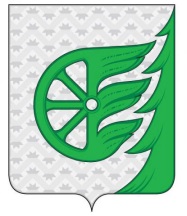 Администрация городского округа город ШахуньяНижегородской областиП О С Т А Н О В Л Е Н И ЕНаименование мероприятияИсточники финансированияИТОГООбщий объем финансирования (по годам) Общий объем финансирования (по годам) Общий объем финансирования (по годам) Муниципальная программа «Переселение граждан из аварийного жилищного фонда на территории городского округа город Шахунья Нижегородской области» Муниципальная программа «Переселение граждан из аварийного жилищного фонда на территории городского округа город Шахунья Нижегородской области» Муниципальная программа «Переселение граждан из аварийного жилищного фонда на территории городского округа город Шахунья Нижегородской области» Муниципальная программа «Переселение граждан из аварийного жилищного фонда на территории городского округа город Шахунья Нижегородской области» Муниципальная программа «Переселение граждан из аварийного жилищного фонда на территории городского округа город Шахунья Нижегородской области» Муниципальная программа «Переселение граждан из аварийного жилищного фонда на территории городского округа город Шахунья Нижегородской области» Общий объем финансирования Программы208 823 157,21202120222023Общий объем финансирования Программы208 823 157,2141 007 112,42150 386 154,6916  053 890,10Государственная корпорация – «Фонд содействия реформированию жилищно-коммунального хозяйства» (далее - Фонд)170 991 048,5338 170 358,93122 909 989,609 910 700,00Средства областного бюджета5 957 015,681 528 291,864 098 323,82330 400,00Средства областного бюджета (ужу)26 623 116,812 018 116,8122 129 800,002 475 200,00Средства местного бюджета5 008 058,41645 959,801 024 508,513 337 590,10Средства местного бюджета (ужу)243 917,7820 385,02223 532,760,002 этап 2021Основное мероприятие 1.1. «Обеспечение устойчивого сокращения непригодного для проживания жилищного фонда»Государственная корпорация – «Фонд содействия реформированию жилищно-коммунального хозяйства» (далее - Фонд)Всего по 2 этапу691 487,620,000,002 этап 2021Основное мероприятие 1.1. «Обеспечение устойчивого сокращения непригодного для проживания жилищного фонда»Государственная корпорация – «Фонд содействия реформированию жилищно-коммунального хозяйства» (далее - Фонд)691 487,62691 487,620,000,002 этап 2021Основное мероприятие 1.1. «Обеспечение устойчивого сокращения непригодного для проживания жилищного фонда»Средства областного бюджета141 944,98141 944,980,000,002 этап 2021Основное мероприятие 1.1. «Обеспечение устойчивого сокращения непригодного для проживания жилищного фонда»Средства областного бюджета0,000,000,000,002 этап 2021Основное мероприятие 1.1. «Обеспечение устойчивого сокращения непригодного для проживания жилищного фонда»Средства местного бюджета5 829,935 829,930,000,002 этап 2021Основное мероприятие 1.1. «Обеспечение устойчивого сокращения непригодного для проживания жилищного фонда»Средства местного бюджета (УЖУ)0,000,000,000,003 этап 2021-2022Основное мероприятие 1.2. «Обеспечение устойчивого сокращения непригодного для проживания жилищного фонда»Государственная корпорация – «Фонд содействия реформированию жилищно-коммунального хозяйства» (далее - Фонд)Всего по 3 этапу27 736 387,062 291 689,600,003 этап 2021-2022Основное мероприятие 1.2. «Обеспечение устойчивого сокращения непригодного для проживания жилищного фонда»Государственная корпорация – «Фонд содействия реформированию жилищно-коммунального хозяйства» (далее - Фонд)30 028 076,6627 736 387,062 291 689,600,003 этап 2021-2022Основное мероприятие 1.2. «Обеспечение устойчивого сокращения непригодного для проживания жилищного фонда»Средства областного бюджета1 094 806,821 017 183,0077 623,820,003 этап 2021-2022Основное мероприятие 1.2. «Обеспечение устойчивого сокращения непригодного для проживания жилищного фонда»Средства областного бюджета (ужу)2 018 116,812 018 116,810,000,003 этап 2021-2022Основное мероприятие 1.2. «Обеспечение устойчивого сокращения непригодного для проживания жилищного фонда»Средства местного бюджета578 348,70558 942,7419 405,960,003 этап 2021-2022Основное мероприятие 1.2. «Обеспечение устойчивого сокращения непригодного для проживания жилищного фонда»Средства местного бюджета (УЖУ)20 385,0220 385,020,000,004 этап 2021-2023Основное мероприятие 1.4. «Обеспечение устойчивого сокращения непригодного для проживания жилищного фонда»Государственная корпорация – «Фонд содействия реформированию жилищно-коммунального хозяйства» (далее - Фонд)Всего по 4 этапу9 742 484,25120 618 300,009 910 700,004 этап 2021-2023Основное мероприятие 1.4. «Обеспечение устойчивого сокращения непригодного для проживания жилищного фонда»Государственная корпорация – «Фонд содействия реформированию жилищно-коммунального хозяйства» (далее - Фонд)140 271 554,259 742 484,25120 618 300,009 910 700,004 этап 2021-2023Основное мероприятие 1.4. «Обеспечение устойчивого сокращения непригодного для проживания жилищного фонда»Средства областного бюджета4 720 263,88369 163,884 020 700,00330 400,004 этап 2021-2023Основное мероприятие 1.4. «Обеспечение устойчивого сокращения непригодного для проживания жилищного фонда»Средства областного бюджета (ужу)24 605 000,000,0022 129 800,002 475 200,004 этап 2021-2023Основное мероприятие 1.4. «Обеспечение устойчивого сокращения непригодного для проживания жилищного фонда»Средства местного бюджета4 423 879,7881 187,131 005 102,553 337 590,104 этап 2021-2023Основное мероприятие 1.4. «Обеспечение устойчивого сокращения непригодного для проживания жилищного фонда»Средства местного бюджета (УЖУ)223 532,760,00223 532,760,00